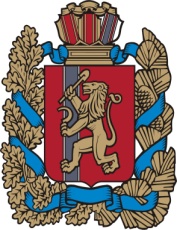 КРАСНОЯРСКИЙ КРАЙНОВОСЕЛОВСКИЙ РАЙОНЧУЛЫМСКИЙ СЕЛЬСКИЙ СОВЕТ ДЕПУТАТОВРЕШЕНИЕ                22.12.2017                              п. Чулым		               № 41р-1 «О бюджете Чулымского сельсовета на 2018 год и плановый период 2019-2020 годов»Статья 1. Основные характеристики бюджета сельсовета на 2018 год и плановый период 2019-2020 годов      1.Утвердить основные характеристики бюджета Чулымского сельсовета на 2018 год:  1) прогнозируемый  общий объём доходов бюджета сельсовета в сумме 8530,5 тыс. рублей;2) общий объём расходов бюджета сельсовета в сумме  8530,5 тыс. рублей;3) дефицит бюджета сельсовета равным нулю;4)	 источники внутреннего финансирования дефицита бюджета сельсовета  в согласно приложению 1 к настоящему Решению.2.Утвердить основные характеристики бюджета Чулымского сельсовета на 2019 год и на 2020год:    1) прогнозируемый общий объём доходов бюджета сельсовета на 2019 год в сумме 8589,7тыс. рублей и на 2020 год в сумме   9040,2 тыс. рублей;    2) общий объём расходов бюджета сельсовета на 2019 год  в сумме  8589,7  тыс. рублей в том числе условно утверждённые расходы в сумме 219,7 тыс. рублей, и на 2020 год в сумме  9040,2 тыс. рублей, в том числе условно утверждённые расходы в сумме  452,0 тыс. рублей.     3) дефицит бюджета сельсовета на 2019-2020 годы равным нулю;     4)	 источники внутреннего финансирования дефицита бюджета сельсовета  на 2019-2020 годы равным нулю  согласно приложению 1 к настоящему Решению.     Статья 2. Главные администраторы доходов местного бюджета и главные администраторы источников финансирования дефицита местного бюджета сельсоветаУтвердить перечень главных администраторов доходов местного бюджета согласно приложению 2 к настоящему Решению.Утвердить перечень главных администраторов источников внутреннего финансирования дефицита бюджета и закрепленные за ними источники внутреннего финансирования дефицита бюджета сельсовета согласно приложению 3 к настоящему Решению.Статья 3. Доходы бюджета сельсовета на 2018 год и                                                                    плановый период 2019-2020 годовУтвердить доходы бюджета сельсовета  на 2018 год и плановый период 2019-2020 годов согласно приложению 4 к настоящему Решению.     Статья 4. Распределение на 2018 год и плановый период 2019-2020 годов расходов бюджета сельсовета по бюджетной классификации Российской Федерации  Утвердить в пределах общего объема расходов, установленного статьей 1 настоящего Решения:1) распределение бюджетных ассигнований расходов бюджета сельсовета по разделам и подразделам бюджетной классификации расходов бюджетов Российской Федерации на 2018 год и плановый период 2019-2020 годов согласно приложения 5 к настоящему Решению.2) ведомственную структуру расходов бюджета Чулымского сельсовета на 2018 год и плановые 2019-2020 годы согласно приложения 6 к настоящему Решению;3)распределение бюджетных ассигнований по целевым статьям(муниципальным программам и непрограммным направлениям деятельности), группам и подгруппам видов расходов, разделам, подразделам классификации расходов бюджета Чулымского сельсовета на 20118 год и плановые 2019-2020 годы согласно приложения 7 к настоящему Решению.   Статья 5. Публичные нормативные обязательства Чулымского  сельсоветаУтвердить общий объем средств бюджета сельсовета на исполнение публичных нормативных обязательств Чулымского сельсовета на 2018,2019 и 2020 годы в сумме 12,0 тыс.рублей  на каждый год.   Статья 6. Изменение показателей сводной  бюджетной росписи бюджета сельсовета в 2018 годуУстановить, что должностное лицо администрации Чулымского сельсовета, осуществляющее составление и организацию исполнения местного бюджета, вправе в ходе исполнения настоящего Решения, вносить изменения в сводную бюджетную роспись бюджета сельсовета на 2018 год и плановый период 2019-2020 годов без внесений изменений в настоящее Решение:1) в случаях переименования, реорганизации органа местного        самоуправления поселения, и численности  в  пределах общего
объема средств предусмотренных настоящим Решением на обеспечение
их деятельности;2) на сумму средств межбюджетных трансфертов, передаваемых из районного бюджета на осуществление отдельных целевых расходов на основании федеральных, краевых законов и (или) нормативных правовых актов Губернатора Красноярского края и Правительства Красноярского края, и уведомлений районного финансового управления администрации Новоселовского района;3)в случае уменьшения суммы средств межбюджетных трансфертов
из районного бюджета;4) в пределах общего объема средств, предусмотренных настоящим Решением для финансирования мероприятий в рамках двух муниципальных программ Чулымского сельсовета, после внесения изменений в указанную программу в установленном порядке.Статья 7. Индексация размеров денежного вознаграждения лиц, замещающих муниципальные должности сельсовета, и должностных окладов муниципальных служащих сельсоветаРазмеры денежного вознаграждения лиц, замещающих муниципальные должности  сельсовета, размеры должностных окладов по  должностям муниципальной службы сельсовета, проиндексированные в 2009,2011,2012,2013,2015 годах увеличиваются (индексируются) в 2018 году на 4 процента с 1 января 2018года;в плановом периоде 2019-2020 годов на коэффициент, равный 1.Статья 8. Индексация заработной платы работников органов местного самоуправления по должностям, неотнесенным к должностям муниципальной службы. Заработная плата работников органов местного самоуправления по должностям, не отнесенным к должностям муниципальной службы увеличивается(индексируется):в 2018 году на 4 процента с 1 января 2018года;в плановом периоде 2019-2020 годов на коэффициент, равный 1.Статья 9. Особенности исполнения бюджета сельсовета в 2018 годуУстановить, что не использованные по состоянию на 1 января 2018 года остатки межбюджетных трансфертов, предоставленных бюджету сельсовета за счет средств федерального бюджета в форме субвенций, иных межбюджетных трансфертов, имеющих целевое назначение, подлежат возврату в районной бюджет в течение первых 7рабочих дней 2018 года.Остатки средств бюджета на 1 января 2018 года в полном объеме, за исключением неисполненных остатков межбюджетных трансфертов, полученных из районного бюджета в форме субвенций и иных межбюджетных трансфертов, имеющих целевое назначение, могут направляться на покрытие временных кассовых разрывов, возникающих в ходе исполнения бюджета сельсовета в 2018 году.Установить, что погашение кредиторской задолженности, сложившейся по принятым в предыдущие годы, фактически произведенным, но не оплаченным по состоянию на 1 января 2018 года обязательствам, производиться  главными распорядителями средств бюджета сельсовета, за счет утвержденных им бюджетных ассигнований на 2018 год.Статья 10. Межбюджетные трансфертыУтвердить общий объем безвозмездных поступлений от других бюджетов бюджетной системы Российской Федерации на 2018 год в сумме 7473,1 тыс. рублей, на 2019 год в сумме 7694,2 тыс. рублей и на 2020 год в сумме 7931,3 тыс. рублей.Утвердить общий объем иных межбюджетных трансфертов, передаваемых бюджету муниципального района, по осуществлению внешнего муниципального финансового контроля в 2018 году в сумме 0,2 тыс. рублей и плановом периоде 2019-2020 годов в сумме 0,0 тыс. рублей ежегодно, по созданию условий для организации досуга и обеспечению жителей сельского поселения услугами организаций культуры в 2018 году и в плановом периоде 2019-2020 годов в сумме 4018,0 тыс. рублей ежегодно.Статья  11. Дорожный фонд администрации сельсоветаУстановить, что в расходной части бюджета сельсовета предусматривается дорожный фонд администрации сельсовета на 2018год в сумме 277,8 тыс.руб. на 2019год – 309,9 тыс. рублей, на 2020 год в сумме 317,3 тыс.руб.Статья  12. Резервный фонд администрации сельсоветаУстановить, что в расходной части бюджета сельсовета предусматривается резервный фонд администрации сельсовета на 2018 год и плановый период 2019-2020 годов в сумме  по 5,0 тыс. рублей ежегодно.Статья 13. Муниципальный внутренний долг    1.Установить верхний предел муниципального внутреннего долга района по долговым обязательствам Чулымского сельсовета на 1 января 2019, 2020, 2021 годов равным нулю, в том числе по муниципальным гарантиям ноль.2.Установить предельный объем муниципального долга Чулымского сельсовета  в сумме:528,7 тыс. руб. на 2018 год; 547,8 тыс. руб. на 2019год;554,4 тыс. руб. на 2020 год.3.Установить предельный объем расходов на обслуживание муниципального долга  на 2018 год и плановый период 2019-2020 годов равным нулю.Статья 14. Вступление в силу настоящего Решения 1.Настоящее Решение  вступает в силу с 1 января 2018 года, но не ранее дня, следующего за днем его официального  опубликования в газете «Муниципальные вести», орган издания Чулымского сельсовет.Председатель Чулымского сельского 	Т.В. МироноваСовета депутатовГлава Чулымского сельсовета                                                   В.Н. Летников